ЗАХТЕВ ЗА ИЗДАВАЊЕ ИНФОРМАЦИЈE О ЛОКАЦИЈИУ складу са чланом 53. Закона о планирању и изградњи („Службени гласник РС”, бр. 72/09, 81/09 - исправка, 64/10 - УС, 24/11, 121/12, 42/13 - УС, 50/13 - УС, 98/13 - УС, 132/14, 145/14, 83/18, 31/19, 37/19 - др. закон и 9/20) и Правилником о садржини информације о локацији и о садржини локацијске дозволе („Службени гласник РС”, број 3/10):Информација о локацији садржи податке о могућностима и ограничењима градње на катастарској парцели, односно на више катастарских парцела на основу планског документа.ПОДАЦИ ПОДНОСИОЦА ЗАХТЕВА:Име и презиме подносиоца захтева / назив удружења, предузећа, односно лица овлашћеног за припрему овог захтева:_____________________________________________________________________________________________________________________________________________________Контакт телефон и адреса:_____________________________________________________________Контакт мејл адреса(email):____________________________________________________________ПОДАЦИ О ЛОКАЦИЈИ:Катастарски број парцела/парцеле:__________________________________________________________________________________________________________________________________________Назив катастарске општине парцела/парцеле и градске општине у којој се налази:_____________________________________________________________________________________3.   Подаци о намени објекта, односно радова на катастарској парцели:(у складу са чланом 133. Закона о планирању и изградњи);_______________________________________________________________________________________________________________________________________________________________________________________________________________________________________________________________ДОДАТНИ ПРИЛОЗИ:Доказ о уплаћеној републичкој административној такси за издавање информације о локацији: тарифни број 1 и тарифни број 171б;Копија плана катастарске парцеле или копија  извода из геопросторних података;Остали подаци од важности за предметни захтев;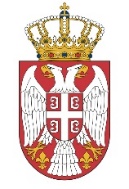 Република СрбијаМИНИСТАРСТВО ГРАЂЕВИНАРСТВА,  САОБРАЋАЈА И ИНФРАСТРУКТУРЕ